三郷Ｊｒ　Ｙｏｕｔｈ　ＦＣ体験練習会(１次セレクション)申込書【自己アピール】【アンケート】【申し込み期限】 上記記入後本紙を撮影していただき、練習会・セレクション専用公式LINEアカウント宛てに各参加日３日前までにお送りください。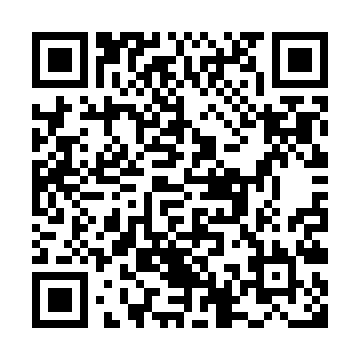 【お問い合わせ】 三郷Ｊｒ　Ｙｏｕｔｈ　ＦＣ　事務局携　　帯　090-3532-9550　代表　福田 貴司Eメール　be-alert0317@outlook.jp       　　  　　 LINEQRコード三郷Jr.YouthFC体験練習会公式LINEアカウント　ID：@787dudyz　氏名(ふりがな)生年月日(西暦)　　　　　　　　年　　　　　　月　　　　　　日住所　〒　　　　　－　　　　　住所　〒　　　　　－　　　　　身長ｃｍ体重ｋｇ足のサイズｃｍ利き足父身長ｃｍ母身長ｃｍ所属チーム名ユニフォーム番号ポジショントレセン・選抜歴保護者氏名保護者携帯番号三郷Jr Youth FCセレクションに合格した場合、加入して活動する意思がありますか？三郷Jr Youth FCが優先である　　　② 他チームと迷う　　　③ 他チームが優先である※②、③を選んだ方はそのチーム名、理由の記載をお願いいたします。他チーム名（複数可）　　　　　　　　　　　　　　　　　　　　　　　　　　　　　　　　　　　　理由三郷Jr Youth FCセレクションに合格した場合、加入して活動する意思がありますか？三郷Jr Youth FCが優先である　　　② 他チームと迷う　　　③ 他チームが優先である※②、③を選んだ方はそのチーム名、理由の記載をお願いいたします。他チーム名（複数可）　　　　　　　　　　　　　　　　　　　　　　　　　　　　　　　　　　　　理由三郷Jr Youth FCセレクションに合格した場合、加入して活動する意思がありますか？三郷Jr Youth FCが優先である　　　② 他チームと迷う　　　③ 他チームが優先である※②、③を選んだ方はそのチーム名、理由の記載をお願いいたします。他チーム名（複数可）　　　　　　　　　　　　　　　　　　　　　　　　　　　　　　　　　　　　理由三郷Jr Youth FCセレクションに合格した場合、加入して活動する意思がありますか？三郷Jr Youth FCが優先である　　　② 他チームと迷う　　　③ 他チームが優先である※②、③を選んだ方はそのチーム名、理由の記載をお願いいたします。他チーム名（複数可）　　　　　　　　　　　　　　　　　　　　　　　　　　　　　　　　　　　　理由ご参加の日程に○をしてください。８／１４（金）８／２１（金）８／２８（金）